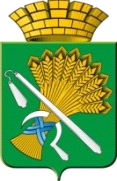 АДМИНИСТРАЦИЯ КАМЫШЛОВСКОГО ГОРОДСКОГО ОКРУГАП О С Т А Н О В Л Е Н И Еот 12.05.2021 N 324 Об утверждении порядка предоставления субсидий из бюджета Камышловского городского округа на возмещение затрат по содержанию и эксплуатации пожарных гидрантов, естественных и искусственных водоисточников для целей пожаротушения в Камышловском городском округеВ соответствии с пунктами 3 статьи 78 Бюджетного кодекса Российской Федерации (далее соответственно - получатели субсидий, субсидии, правовые акты) Бюджетного Кодекса Российской Федерации, пунктом 10 статьи 16 Федерального закона от 06.10.2003 года № 131-ФЗ «Об общих принципах организации местного самоуправления в Российской Федерации», постановлением правительства Российской Федерации от 18 сентября 2020 года № 1492 «Об общих требованиях к нормативным правовым актам, муниципальным правовым актам, регулирующим предоставление субсидий, в том числе грантов в форме субсидий, юридическим лицам, индивидуальным предпринимателям, а также физическим лицам - производителям товаров, работ, услуг, и о признании утратившим силу некоторых актов правительства Российской Федерации и отдельных положений некоторых актов Правительства Российской Федерации», распоряжением правительства Свердловской области от 9 ноября 2005 г. № 1524-РП «О содержании и эксплуатации пожарных гидрантов, естественных и искусственных водоисточников для целей пожаротушения в Свердловской области», Уставом Камышловского городского округа, в целях обеспечения первичных мер пожарной безопасности на территории Камышловского городского округа, администрация Камышловского городского округаПОСТАНОВЛЯЕТ:1. Утвердить Порядок предоставления субсидий из бюджета Камышловского городского округа на возмещение затрат по содержанию и эксплуатации пожарных гидрантов, естественных и искусственных водоисточников для целей пожаротушения в Камышловском городском округе (прилагается).2. Признать утратившим силу постановление главы Камышловского городского округа от 03.11.2017 года № 1006 «Об утверждении порядка предоставления субсидий из бюджета Камышловского городского округа на возмещение затрат по содержанию и эксплуатации пожарных гидрантов, естественных и искусственных водоисточников для целей пожаротушения в Камышловском городском округе».3. Настоящее постановление опубликовать на официальном сайте Камышловского городского округа и в газете «Камышловские известия».4. Контроль исполнения настоящего постановления оставляю за собой.Глава Камышловского городского округа	                                               А.В. ПоловниковУТВЕРЖДЁНпостановлением администрацииКамышловского городского округаот 12.05.2021 № 324ПОРЯДОКпредоставления субсидий из бюджета Камышловского городского округа   на возмещение затрат по содержанию и эксплуатации пожарных гидрантов, естественных и искусственных водоисточников для целей пожаротушения в Камышловском городском округе1. Общие положения о предоставлении субсидий 1.1. Настоящий Порядок предоставления субсидий из бюджета Камышловского городского округа действует на всей территории Камышловского городского округа и предлагается к исполнению руководителям организаций водопроводно-канализационного хозяйства, индивидуальным предпринимателям (за исключением муниципальных учреждений) в Камышловском городском округе на возмещение затрат по содержанию и эксплуатации пожарных гидрантов, естественных и искусственных водоисточников для целей пожаротушения  в Камышловском городском округе (далее - Порядок). Порядок разработан в соответствии со статьей 78 Бюджетного Кодекса Российской Федерации, пунктом 10 статьи 16 Федерального закона от 06.10.2003 года № 131-ФЗ «Об общих принципах организации местного самоуправления в Российской Федерации», пунктом 11 статьи 6 и пунктом 28 статьи 30 Устава Камышловского городского округа.1.2. В целях настоящего Порядка применяются следующие понятия: Пожарный гидрант - устройство на водопроводной сети, предназначенное для отбора воды при тушении пожаров; Водозаборное сооружение - Гидротехническое сооружение для забора воды из природного или искусственного источника с целью использования ее для нужд водоснабжения, пожаротушения; Пожарный водоём - это искусственно созданный резервуар, предназначенный для хранения воды, используемой в борьбе с возгораниями. Искусственные гидротехнические сооружения создаются в непосредственной близости от жилых, административных и хозяйственных объектов, которые не оборудованы кольцевым противопожарным водопроводом.Водозаборное сооружение - Гидротехническое сооружение для забора воды из природного или искусственного источника с целью использования ее для нужд водоснабжения, пожаротушения;Резервуар - Инженерное сооружение емкостного типа, предназначенное для хранения запаса воды. Резервуары как правило, могут быть металлические, железобетонные.1.3. Настоящий Порядок определяет условия и порядок предоставления субсидий муниципальному унитарному предприятию «Водоканал Камышлов» (далее – получатель субсидии), в целях содержания и эксплуатации пожарных гидрантов, естественных и искусственных водоисточников для целей пожаротушения   в Камышловском городском округе.1.4. Максимальный объём средств субсидии определяется в размере, утвержденном решением Думы Камышловского городского округа о бюджете на соответствующий финансовый год на указанные цели.1.5. Главным распорядителем средств бюджета, направляемых на выплату субсидий, является администрация Камышловского городского округа (далее – главный распорядитель). 1.6. Субсидии получателю субсидии предоставляются один раз в полугодие на основании Соглашения о предоставлении из местного бюджета субсидий в целях возмещения затрат, связанных с содержанием и эксплуатацией пожарных гидрантов, естественных и искусственных водоисточников для целей пожаротушения   в Камышловском городском округе (далее – Соглашение), в соответствии с типовой формой, установленной финансовым управлением администрации Камышловского городского округа.1.7.   Требования, которым должен соответствовать Получатель субсидии на дату не ранее чем за 30 календарных дней до даты подачи заявки являются:  - получатель субсидии не получает средства из местного бюджета в соответствии с иными нормативными правовыми актами Камышловского городского округа на цели, указанные в пункте 1 настоящего порядка.- регистрация в едином государственном реестре налогоплательщиков; - наличие пожарных гидрантов, естественных и искусственных водоисточников для целей пожаротушения переданного Камышловским городским округом в хозяйственном ведении (договор аренды). 2. Условия и порядок предоставления субсидий2.1. Предоставление субсидии осуществляется на безвозмездной и безвозвратной основе за счёт средств бюджета Камышловского городского округа на указанные цели. 2.2. В целях заключения Соглашения получатель субсидии   предоставляет в администрацию следующие документы (по состоянию на 1 число месяца, предшествующего месяцу, в котором планируется заключение соглашения):- выписку из Единого государственного реестра юридических лиц, выданную не позднее одного месяца до даты подачи заявления о предоставлении субсидии;- копии учредительных документов; - сведения об отсутствии просроченной задолженности по возврату в соответствующий бюджет бюджетной системы Российской Федерации субсидий, бюджетных инвестиций, предоставленных в том числе в соответствии с иными правовыми, и иная просроченная задолженность перед соответствующим бюджетом бюджетной системы Российской Федерации; - сведения об отсутствии дисквалификации руководителя, главного бухгалтера получателя субсидии в реестре дисквалифицированных лиц.Копии документов заверяются руководителем (уполномоченным им должностным лицом) и скрепляются печатью (при наличии). - документы, подтверждающие факт передачи имущества, относящегося к источникам водоснабжения для тушения пожаров Камышловским городским округом в хозяйственное ведение (договор аренды).2.3. Юридический отдел администрации Камышловского городского округа в течение 5 рабочих дней проверяет представленные документы и при отсутствии замечаний к ним готовит проект Соглашения, обеспечивает подписание Соглашения сторонами, после чего направляет Соглашение в отдел учёта и отчётности администрации Камышловского городского округа (далее – отдел учёта и отчётности), для последующего исполнения.По письменному согласованию в случаях, установленных соглашением может быть заключено дополнительное соглашение.2.4. Получатель субсидии в срок до 10 июня и до 10 ноября текущего года предоставляет следующие документы:- письменную заявку на получение субсидии в произвольной форме; - акт обследования источника водоснабжения для тушения пожаров с указанием оборудования требующего ремонта или замены, подписанный представителем противопожарной службы;- сведения об отсутствии задолженности перед бюджетами всех уровней и (или) государственными внебюджетными фондами, а равно отсутствие случаев нахождения в стадии банкротства, ликвидации, приостановления деятельности;- копии документов, подтверждающих фактически произведённые расходы по содержанию, ремонту, замене оборудования источника водоснабжения для тушения пожаров заверенные руководителем получателя субсидии (договоры на приобретение оборудования, выполнение работ (услуг), товарные накладные, счета-фактуры, акты выполненных работ).Заявка представляется в печатном виде, прошитой, пронумерованной, подписанной руководителем организации – получателя субсидии (уполномоченным работодателем должностным лицом) и главным бухгалтером (бухгалтером) (при наличии) и скрепленной печатью (при наличии).2.5. Отдел учёта и отчётности администрации Камышловского городского округа совместно с юридическим отделом и отделом гражданской обороны и пожарной безопасности администрации Камышловского городского округа в течение 5 рабочих дней проводит экспертизу представленных документов на предмет соответствия целям и условиям предоставления субсидии и принимает решение по итогам рассмотрения о возможности перечисления субсидий получателю.2.6. Субсидия предоставляется на основании полноты, достоверности представленных документов и соглашения, заключенного между администрацией Камышловского городского округа и получателем субсидии (далее - Соглашение). 2.7. Основанием для отказа получателю субсидии в предоставлении субсидии являются:  - несоответствие представленных получателем субсидии документов требованиям, определенным настоящим Порядком, или непредставление (предоставление не в полном объеме), а также при необходимости требования к указанным документам;- установление факта недостоверности представленной получателем субсидии информации;- отсутствие бюджетных ассигнований и лимитов бюджетных обязательств в целях предоставления субсидии.2.8. размер субсидии на соответствующий финансовый год определяется из расчёта стоимости затрат на 1 пожарный гидрант, пожарный водоём и резервуар для тушения пожаров:2.9. Проверка и ремонт пожарных гидрантов, водоёмов и резервуаров для тушения пожаров должно быть организовано согласно распоряжения правительства Свердловской области от 9 ноября 2005 г. № 1524-РП «О содержании и эксплуатации пожарных гидрантов, естественных и искусственных водоисточников для целей пожаротушения в Свердловской области», свода правил «СП 8.13130.2009 Системы противопожарной защиты. Источники наружного противопожарного водоснабжения. Требования пожарной безопасности». 2.10. Результатом предоставления субсидии является повышение уровня пожарной защиты территории Камышловского городского округа.2.11. Субсидия перечисляется получателю субсидии не позднее десятого рабочего дня после принятия главным распорядителем решения по результатам рассмотрения им документов, указанных в пункте 2.2. настоящего Порядка, в сроки, установленные пунктом 2.3. настоящего Порядка.Субсидия перечисляется на расчетный счёт, открытый Получателем субсидии в учреждениях Центрального банка Российской Федерации или кредитных организациях.2.12. Направление затрат на возмещение которых предоставляется субсидия:  содержание пожарных гидрантов, естественных и искусственных водоисточников для целей пожаротушения; ремонт, пожарных гидрантов, естественных и искусственных водоисточников для целей пожаротушения; замена пожарных гидрантов, естественных и искусственных водоисточников для целей пожаротушения. 2.13. Получатель субсидии несёт ответственность за целевое и эффективное использование бюджетных средств, а также за своевременное предоставление отчетности об использовании средств бюджета Камышловского городского округа в соответствии с действующим законодательством.3. Требования к отчётности 3.1. Получатель субсидии отчёт о достижении результата предоставлении субсидии предоставляет по форме, определённой типовой формой соглашения, установленной финансовым управлением администрации Камышловского городского округа.4. Требования об осуществлении контроля за соблюдением условий, целей и порядка предоставления субсидий и ответственности за их нарушение4.1. Администрация Камышловского городского округа, финансовое управление администрации Камышловского городского округа осуществляют контроль за соблюдением Получателем субсидии условий, целей и порядка предоставления Субсидии.4.2. Субсидии, полученные из бюджета Камышловского городского округа, носят целевой характер и не могут быть использованы на другие цели.4.3. В случае установления администрацией Камышловского городского округа или получения от финансового управления администрации Камышловского городского округа информации о фактах нарушения получателем субсидий порядка, целей и условий предоставления Субсидии, предусмотренных настоящим Порядком, в том числе указания в документах, представленных Получателем субсидии, недостоверных сведений, Получателю субсидии направляется требование об устранении нарушений и приостанавливается предоставление Субсидии до устранения указанных нарушений с обязательным уведомлением Получателя субсидии.4.4. В случае если Получателем субсидии допущены нарушения условий предоставления Субсидии, нецелевое использование Субсидии, Получателю субсидии направляется требование о возврате средств Субсидии в бюджет Камышловского городского округа в течение 10 рабочих дней.4.5. Требование о возврате средств Субсидии в бюджет Камышловского городского округа подготавливается администрацией Камышловского городского округа (отделом учета и отчетности) в письменной форме с указанием Получателя субсидии, платежных реквизитов, срока возврата и суммы Субсидии, подлежащей возврату (с приложением порядка расчета (при необходимости).4.6. Получатель субсидий несёт ответственность за нецелевое использование бюджетных средств (субсидий) в соответствии с действующим законодательством.   